Lunds byaförening kallar alla sin medlemmar tillÅrsmöte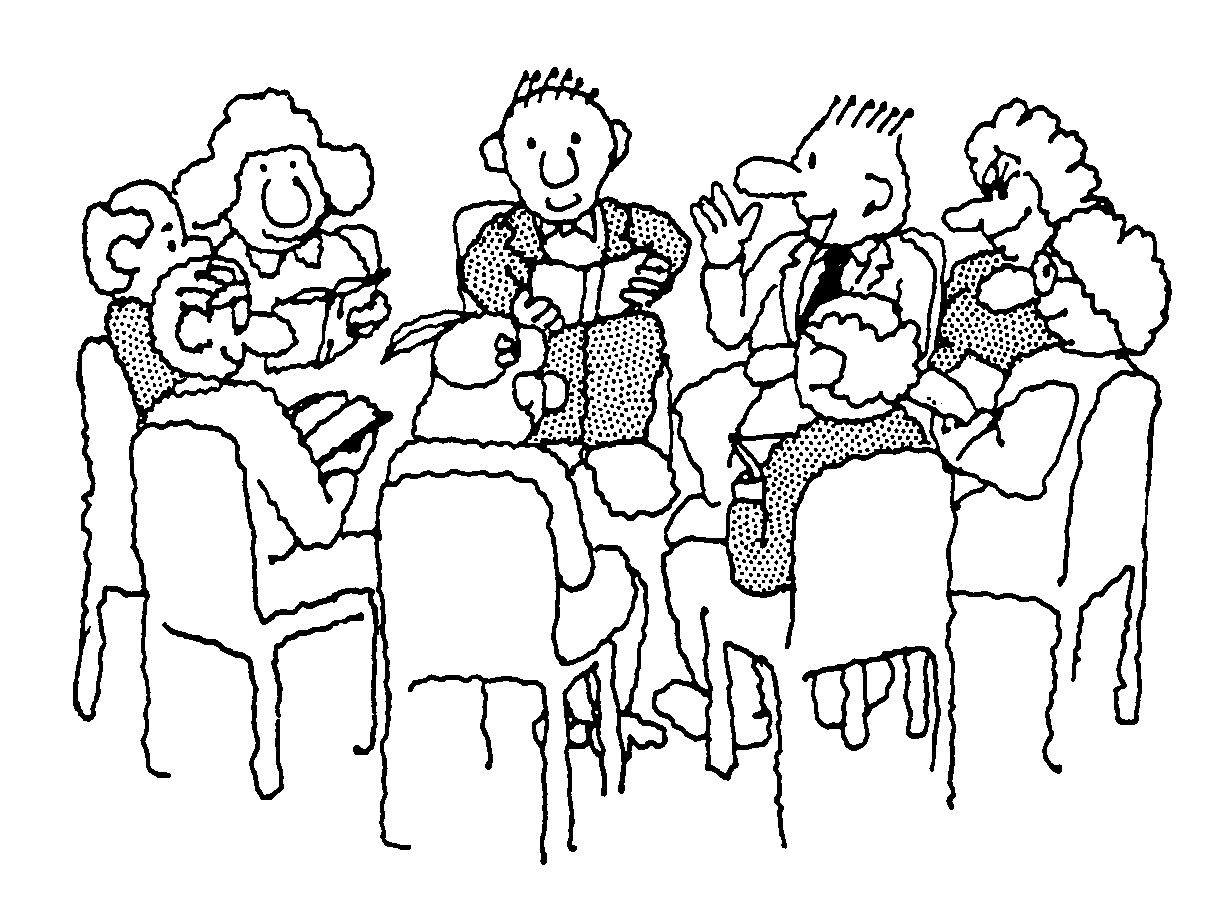 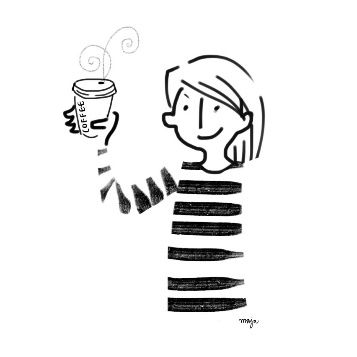 Söndag den 21 oktober 2018Kl. 18.00 i byastuganVi bjuder på smörgåstårta. Välkomna!                                      Dagordning§1 Mötet öppnas§2 Val av ordförande och sekreterare för mötet§3 Val av två protokolljusterare                 §4 Godkännande av dagordningen §5 Fråga om mötet blivit stadgeenligt utlyst§6 Styrelsen berättelse för det gånga verksamhetsåret§7 Resultat- och balansräkning §8 Revisorernas berättelse§7 Fråga om ansvarsfrihet för styrelsen§8 Fastställande av årsavgift§9 Val av sekreterare på 2 år§10 Val av kassör på 2 år§10 Val av ledamot, fyllnadsval på 1 år.§11 Val av tre suppleanter för 1 år§12 Val av revisorer och revisor suppleanter för 1 år§13 Val av valberedning på minst 3 personer§14 Motioner och styrelseförslag§15 Övriga frågor§16 Mötets avslutande